Fix Your Mortgage RateTo view this email online, [link].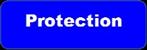 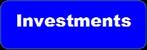 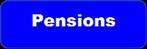 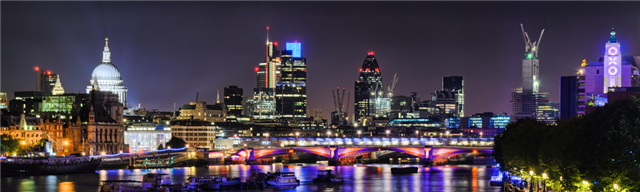 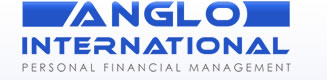 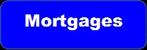 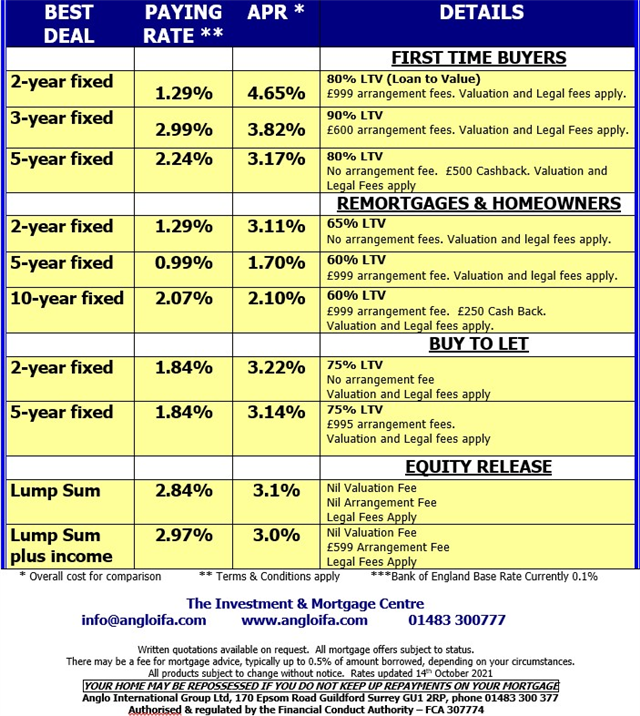 